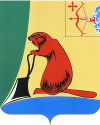 Контрольно-счётная комиссия Тужинского районаАктпгт Тужа                                                                                                                  22.07.2016г.Председателем Контрольно-счётной комиссии Тужинского муниципального района Таймаровым А.С. проведена проверка законности и результативности использования субсидии местному бюджету муниципального образования Михайловское сельское поселение Тужинского района Кировской области из областного бюджета на софинансирование инвестиционных программ и проектов развития общественной инфраструктуры муниципальных образований в Кировской области в 2015 году.Проверка начата: 18.07.2016Окончена: 22.07.2016Проверкой установлено:Администрацией Михайловского сельского поселения и департаментом социального развития Кировской области заключено соглашение от 01.06.2015 № 44-п о предоставлении субсидии местному бюджету муниципального образования Михайловское сельское поселение из областного бюджета на софинансирование инвестиционных программ и проектов развития общественной инфраструктуры муниципальных образований в Кировской области (далее - Соглашение).На участие в проектах по поддержке местных инициатив (далее – ППМИ) в 2015 году принято решение Михайловской сельской Думы от 28.03.2014 № 19/79.В целях изучения мнения населения по вопросу участия в ППМИ в 2015 году, на территории Михайловского сельского поселения проводился опрос граждан с 02.05.2014 по 26.05.2014 с заполнением опросных листов.Решением Михайловской сельской Думы № 22/91 от 09.06.2014 утверждены результаты опроса граждан на территории Михайловского сельского поселения Тужинского района. Приняло участие в опросе 437 граждан, или 73,8 % от количества проживающих (592)  на территории поселения.Решением Михайловской сельской Думы утверждено участие в 2015 году в ППМИ:1. Для жителей села Михайловское «Ямочный ремонт проезжей части улицы Центральная села Михайловское Тужинского района» (далее – Мероприятие № 1).2. Для жителей д. Васькино «Ремонт проезжей части улицы в д. Васькино Тужинского района» (далее – Мероприятие № 2).3. Для жителей села Шешурга «Ремонт проезжей части улицы Центральная с. Шешурга Тужинского района» (далее - Мероприятие №3).Созданы инициативные группы по каждому проекту.Постановлением администрации Михайловского сельского поселения от 29.12.2014 № 98 утверждён План – график размещения заказов на поставки товаров, выполнение работ, оказание услуг для нужд администрации Михайловского сельского поселения на 2015 год (далее – План-график).Постановлением администрации Михайловского сельского поселения от 03.06.2015 № 31 внесены изменения в План-график.В План – график включены 3 вида работ, являющихся предметом контракта:Мероприятие № 1;Мероприятие № 2;Мероприятие № 3.Мероприятие № 1Принято постановление администрации Михайловского сельского поселения от 05.06.2015 № 39 о проведении электронного аукциона на право заключения муниципального контракта на выполнение Мероприятия №1.Главой администрации Михайловского сельского поселения 22.06.2015 утверждена документация электронного аукциона на право заключения муниципального контракта на выполнение Мероприятия № 1.Обоснование начальной (максимальной) цены контракта - сметный расчёт, утверждённый постановлением администрации Михайловского сельского поселения от 05.06.2015 № 36.Проверен в КОГБУ «Региональный центр ценообразования в строительстве» 29.11.2013 годаНачальная (максимальная) цена Контракта – 566 828 рублей.Аукционной документацией предусмотрен размер обеспечения исполнения контракта – 5 % от начальной (максимальной) цены Контракта (28 341,4 рубль).Перечислен платёжным поручением № 186 от 30.06.2015.На аукцион подана единственная заявка.На основании результатов размещения муниципального заказа путём проведения электронного аукциона (протокол подведения итогов № 0140300037615000002 от 30.06.2015г.) администрация Михайловского сельского поселения (далее – Заказчик) и Кировское областное государственное предприятие «Вятские автомобильные дороги» (далее – Подрядчик № 1) заключили муниципальный контракт № 0140300037615000002 от 13.07.2015 (далее – Контракт № 1) на выполнение Мероприятия № 1.Цена Контракта № 1 – 566 828 рублей.Срок выполнения Мероприятия № 1 по 31.08.2015.По Мероприятию № 1 все работы Подрядчиком № 1 выполнены своевременно.Акт приёмки выполненных работ от 27.07.2015 г.Постановлением администрации Михайловского сельского поселения от 31.07.2015 № 53 утверждена комиссия по приёмке в эксплуатацию отремонтированного участка дороги.Акт приёмки законченных работ по ремонту участка автомобильной дороги от 31.07.2015.Расчёты с Подрядчиком № 1 за выполнение Мероприятия № 1 Заказчик произвёл своевременно, в соответствии с Контрактом № 1:платёжное поручение № 291 от 24.08.2015 на 28 100 рублей (средства бюджета поселения);платёжное поручение № 292 от 24.08.2015 на 101.000 рублей (средства населения и спонсоров);платёжное поручение № 342 от 23.09.2015 на 437 728 рублей (субсидия из областного бюджета).Мероприятие № 2Принято постановление администрации Михайловского сельского поселения от 05.06.2015 № 38 о проведении аукциона в электронной форме на право заключения муниципального контракта на выполнение Мероприятия № 2.Главой администрации 22.06.2015 утверждена документация об аукционе в электронной форме.Сметный расчёт на выполнение Мероприятия № 2 утверждён постановлением администрации Михайловского сельского поселения от 05.06.2015 № 35.Сметный расчёт на выполнение Мероприятия № 2 проверен в КОГБУ «Региональный центр ценообразования в строительстве» 29.11.2013.Начальная (максимальная) цена Контракта на выполнение Мероприятия № 2 в соответствии со сметным расчётом – 818 546 рублей.На основании результатов размещения муниципального заказа путём проведения электронного аукциона (протокол подведения итогов электронного аукциона № 0140300037615000001 от 06.07.2015) Заказчик и Открытое акционерное общество Арбажская передвижная механизированная колонна (далее – Подрядчик № 2) заключили муниципальный контракт № 0140300037615000001 от 24.07.2015 (далее – Контракт № 2) на выполнение Мероприятия № 2.Цена Контракта № 2 – 683 485,91 рублей.Экономический эффект от проведения аукциона – 135 060,09 рублей.Аукционной документацией предусмотрен размер обеспечения исполнения контракта - 5 % от начальной (максимальной) цены Контракта (40 927,3 рублей).В нарушение пункта 6 статьи 96 Федерального закона № 44-ФЗ, пунктом 8.2. Контракта № 2 предусмотрен размер обеспечения исполнения контракта в сумме 34 174,3 рубля, то есть 5 % не от начальной (максимальной) цены контракта, (как предусматривалось в аукционной документации), а от цены Контракта № 2 (в сумме меньшей на 6 753 рубля).В нарушение пункта 6 статьи 96 Федерального закона № 44-ФЗ, Подрядчиком № 2 обеспечение исполнения Контракта № 2 перечислено платёжным поручением № 96 от 23.07.2015 в сумме 34 174,3 рубля, то есть 5% не от начальной (максимальной) цены контракта, (как предусматривалось в аукционной документации) а от цены Контракта № 2 (в сумме меньшей на 6 753 рубля).Срок выполнения Контракта № 2 – по 31.08.2015.Контракт № 2 выполнен своевременно – акт приёмки выполненных работ от 12.08.2015.Постановлением администрации Михайловского сельского поселения от 13.08.2015 № 55 утверждена комиссия по приёмке в эксплуатацию отремонтированного участка дороги.Акт приёмки отремонтированного участка дороги в эксплуатацию от 13.08.2015.Общий журнал работ по Мероприятию № 2 имеется. Сроки выполнения работ в журнале соответствуют срокам выполнения Мероприятия № 2 в акте приёмки выполненных работ.Имеются акты освидетельствования скрытых работ.В соответствии с пунктом 3.1. Контракта № 2:Работы по Контракту оплачиваются за счёт средств бюджета поселения в 2015 году 488 973 рубля. Оплата работ Заказчиком производится в течение 60 календарных дней после выполнения Подрядчиком всех работ.Оплата оставшейся суммы контракта из местного бюджета до 20.05.2016г.В 2015 году расчёты с Подрядчиком № 2 за выполнение Мероприятия № 2 Заказчик произвёл своевременно на 462 671,58 рубль:платёжное поручение № 288 от 13.08.2015 на 117 000 рублей (средства населения и спонсоров);платёжное поручение № 293 от 24.08.2015 на 16 098,58 рублей (средства бюджета поселения);платёжное поручение № 343 от 23.09.2015 на 329 573 рубля (субсидия из областного бюджета).Несвоевременно перечислено 26 301,42 рубль - платёжное поручение № 380 от 21.10.2015 (средства бюджета поселения).С нарушением статьи 314 Гражданского кодекса Российской Федерации израсходовано 26 301,42 рубль.В 2016 году расчёты с Подрядчиком № 2 за выполнение Мероприятия № 2 Заказчик произвёл своевременно, платёжное поручение № 115 от 28.03.2016 года на 194 512,91 рублей (субсидия из областного бюджета).В соответствии с пунктом 6.2. Контракта № 2 «В случае просрочки исполнения Заказчиком обязательств по оплате, предусмотренных настоящим контрактом, Подрядчик вправе потребовать уплату пени. Пеня начисляется за каждый день просрочки исполнения обязательства, начиная со дня, следующего после дня истечения установленного срока исполнения обязательства по оплате. Размер такой пени устанавливается в размере одной трехсотой действующей на день уплаты пеней ставки рефинансирования Центрального банка Российской Федерации».Требований об уплате пени Подрядчик № 2 не предъявлял.Мероприятие № 3Принято постановление администрации Михайловского сельского поселения от 05.06.2015 № 40 о проведении аукциона в электронной форме на право заключения муниципального контракта на выполнение Мероприятия № 3.Главой администрации Михайловского сельского поселения 22.06.2015 утверждена документация об аукционе в электронной форме.Локальный сметный расчёт на выполнение Мероприятия № 3 утверждён постановлением администрации Михайловского сельского поселения от 05.06.2015 № 37.Проверен в КОГБУ «Региональный центр ценообразования в строительстве» 29.11.2013.Начальная (максимальная) цена контракта в соответствии с локальным сметным расчётом составляла 512 253 рубля.Заказчик и Подрядчик № 2 на основании результатов размещения муниципального заказа путём проведения электронного аукциона (протокол подведения итогов электронного аукциона от 06.07.2015 № 0140300037615000003) заключили муниципальный контракт № 0140300037615000003 от 24.07.2015 (далее – Контракт № 3) на выполнение Мероприятия № 3.Цена Контракта № 3 – 509 691,73 рубль.Экономический эффект от проведения аукциона – 2 561,27 рубль.Аукционной документацией предусмотрен размер обеспечения исполнения контракта - 5 % от начальной (максимальной) цены Контракта (25 612,65 рублей).В нарушение пункта 6 статьи 96 Федерального закона № 44-ФЗ, пунктом 8.2. Контракта № 3 предусмотрен размер обеспечения исполнения контракта в сумме 25 484,59 рубля, то есть 5 % не от начальной (максимальной) цены контракта, (как предусматривалось в аукционной документации), а от цены Контракта № 3 (в сумме меньшей на 128,06 рублей).В нарушение пункта 6 статьи 96 Федерального закона № 44-ФЗ, Подрядчиком № 2 обеспечение исполнения Контракта № 3 перечислено платёжным поручением № 93 от 20.07.2015 в сумме 25 484,59 рубля, то есть 5% не от начальной (максимальной) цены контракта, (как предусматривалось в аукционной документации) а от цены Контракта № 3 (в сумме меньшей на 128,06 рублей).Срок выполнения Мероприятия № 3 по 31.08.2015.Мероприятие № 3 выполнено своевременно (акт приёмки выполненных работ от 10.08.2015).Постановлением администрации Михайловского сельского поселения от 11.08.2015 № 54 утверждена комиссия по приёмке в эксплуатацию отремонтированного участка дроги.Акт приёмки законченных работ по ремонту участка автомобильной дроги от 11.08.2015.Заказчик свои обязательства по оплате Мероприятия №3 выполнил своевременно, в полном объёме, в соответствии с Контрактом № 3. Платёжные поручения:№ 285 от 11.08.2015 на 66 500 рублей (средства населения и спонсоров);№ 286 от 11.08.2015 на 26 287,91 (средства бюджета поселения);№ 341 от 23.09.2015 на 416 903,82 (субсидия из областного бюджета).Общий журнал работ по Мероприятию № 3 имеется. Сроки выполнения работ в журнале соответствуют срокам выполнения Мероприятия № 3 в акте приёмки выполненных работ.Имеются акты освидетельствования скрытых работ.Услуги по осуществлению функций технического надзора (строительного контроля) над выполнением Мероприятий № 1, № 2, № 3, оказывало ООО «ВИТ» (далее – Подрядчик № 3).Заказчик и Подрядчик № 3 заключили 3 муниципальных контракта на осуществление функций строительного контроля:Контракт № 1 от 13.07.2015 - над выполнением Мероприятия № 1 на 5668 рублей;Контракт № 2 от 24.07.2015 - над выполнением Мероприятия № 2 на 6835 рублей;Контракт № 3 от 24.07.2015 - над выполнением Мероприятия № 3 на 5097 рублей.Заказчик своевременно оплатил Подрядчику № 3 выполненные услуги по осуществлению функций строительного контроля (по мере выполнения мероприятий).Платёжные поручения:по Мероприятию № 1 – № 298 от 26.08.2015 на 5 668 рублей;по Мероприятию № 2 – № 300 от 26.08.2015 на 6 835 рублей;по Мероприятию № 3 – № 299 от 26.08.2015 на 5 097 рублей.Сбор средств на выполнение Мероприятий с населения осуществлялся через кассу поселения (по ведомости), с дальнейшей сдачей средств на счёт в банке. Спонсоры – перечислением на счёт поселения.Отчёт о расходовании субсидии из областного бюджета составлен правильно, представлен в Департамент социального развития Кировской области своевременно.В нарушение пункта 3 части 3 статьи 103 Федерального закона № 44-ФЗ информация об исполнении Контрактов в федеральный орган исполнительной власти, осуществляющий правоприменительные функции по кассовому обслуживанию исполнения бюджетов бюджетной системы Российской Федерации, представлена Заказчиком несвоевременно (по закону - в течение 3 рабочих дней после исполнения Контракта):по Мероприятию № 1 – с опозданием на 38 дней - (по закону до 31.07.2015, фактически – 07.09.2015);по Мероприятию № 2 – на 20 дней – (по закону до 18.08.2015, фактически – 07.09.2015);по Мероприятию № 3 – на 24 дня – (по закону до 14.08.2015, фактически – 07.09.2015).В нарушение части 11 статьи 94 Федерального закона № 44-ФЗ Заказчик несвоевременно разместил в единой информационной системе отчёты о выполнении Мероприятий (по закону в течение 7 рабочих дней):по Мероприятию № 1 с опозданием на 165 дней (по закону до 06.08.2015, фактически – 18.01.2016);по Мероприятию № 2 с опозданием на 149 дней (по закону до 22.08.2015, фактически – 18.01.2016);по Мероприятию № 3 с опозданием на 151 день (по закону до 20.08.2015, фактически – 18.01.2016).ПредседательКонтрольно-счётной комиссии                                                        А.С. ТаймаровГлава администрацииМихайловского сельского поселения                                                  Е.В. ОносовГлавный бухгалтер                                                                    Р.А. Великоречина